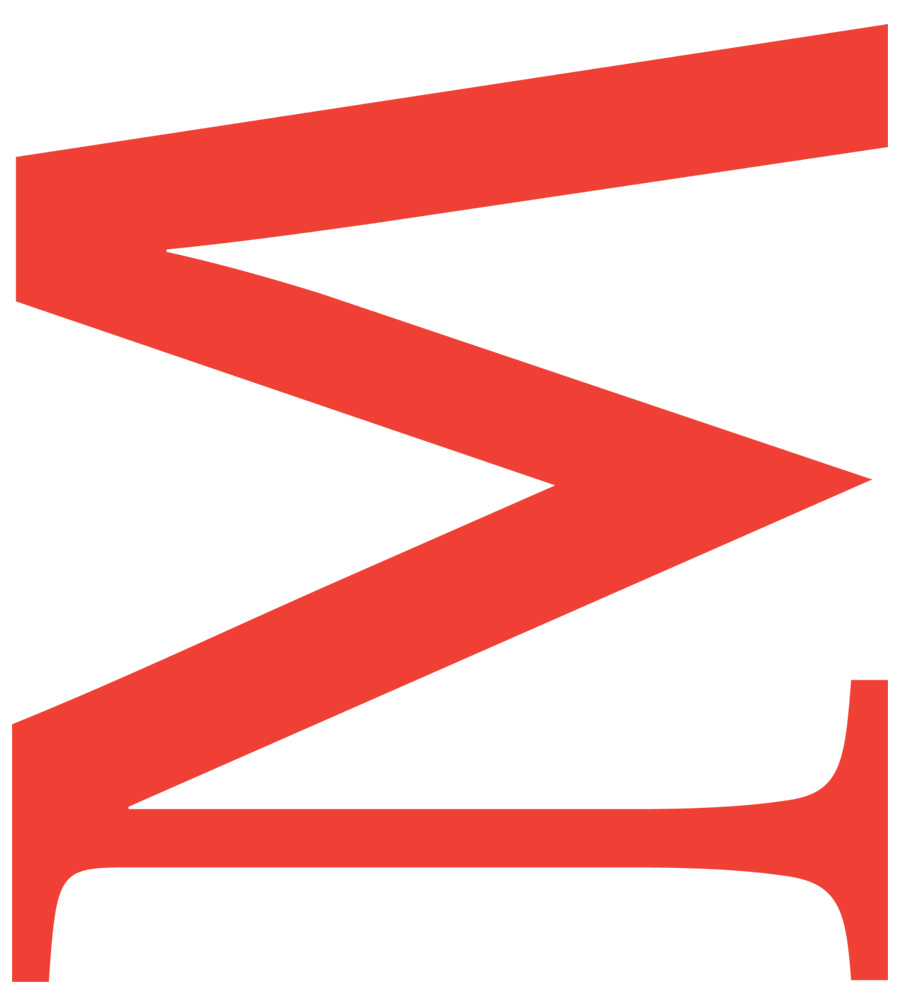 Formulier 1: Vooronderzoek Metamorfoze Archieven en CollectiesDit formulier vult u in als u overweegt een projectaanvraag in te dienen bij Metamorfoze Archieven en Collecties. Het is een eerste kennismaking met het financieringsprogramma, waarbij u enkele vragen over uw erfgoedinstelling en archief/collectie worden gesteld. In een later stadium van de procedure, waarin u daadwerkelijk een aanvraag indient, zal Bureau Metamorfoze u om uitgebreidere informatie vragen. 

U kunt dit formulier ingevuld retourneren via het mailadres: Metamorfoze@KB.nl of via de coördinator met wie u contact heeft gehad. 
Ten grondslag aan dit formulier ligt de Financieringsregeling Metamorfoze Archieven en Collecties 2015.Contactgegevens
 VooronderzoekDatumNaam instellingNaam archief/collectieNaam contactpersoonPostadres Mailadres TelefoonnummerGeef een omschrijving van het archief/de collectie waarvoor u een aanvraag wilt doen. Gebruik maximaal 100 woorden.Bent u van plan samen met een andere instelling of meer instellingen een aanvraag te doen (zie clusteraanvraag, Financieringsregeling Metamorfoze Archieven en Collecties, art. 1.1 en 1.6)?Ja / misschien / neeIndien ja of misschien, met welke andere instelling(en) bent u van plan een aanvraag te doen?Is de aanvrager een Nederlandse erfgoedinstelling? Wat is de rechtspersoon van de aanvragende instelling?Is uw instelling de beheerder/eigenaar van het archief/de collectie waarop de aanvraag betrekking heeft? Zo nee: wie is de beheerder/eigenaar en om welke reden treedt uw instelling op namens deze partij?Wat is de omvang in meters en inventarisnummers van het archief/de collectie als geheel? Wat is de omvang in meters en inventarisnummers van het deel dat voor de aanvraag is geselecteerd?Op welke manier heeft het archief/de collectie betrekking op de Nederlandse geschiedenis (zie Financieringsregeling Metamorfoze Archieven en Collecties, 
art. 2.2.2)? Licht toe in maximaal 100 woorden.Is het archief/de collectie opgeslagen in een geklimatiseerd depot? Indien ja, licht toe in maximaal twee zinnen. 
Indien nee, welke voorziening denkt u hiervoor te treffen? Licht toe in maximaal twee zinnen.Heeft u een structureel beleid ten aanzien van conservering en materiële verzorging en voert u dit planmatig uit? Licht toe in maximaal twee zinnen.Is het archief/de collectie onderhevig aan autonoom en ander materieel verval? Indien ja, geef een korte opsomming. Bevat het archief/de collectie hoofdzakelijk papieren documenten? Bevat het ook andersoortig materiaal? Indien ja, licht kort toe.  Is het archief/de collectie voldoende toegankelijk voor digitalisering en beschikbaarstelling? Licht toe. Gaat u akkoord met het onttrekken van de originele documenten aan het gebruik na digitalisering van het archief of de collectie? Dat houdt in dat u daarvoor in de plaats de digitale kopieën aan het publiek aanbiedt.Ja / neeGaat u akkoord met de verplichting om de digitale afbeeldingen via een door uzelf aan te wijzen online kanaal beschikbaar te stellen? Indien nee, licht toe.Ja / neeGaat u akkoord met het in beheer geven van de digitale masters bij het Nationaal Archief ten behoeve van duurzame opslag?Ja / nee